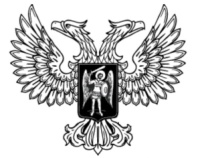 ДОНЕЦКАЯ НАРОДНАЯ РЕСПУБЛИКАЗАКОН                                   О ГОСУДАРСТВЕННЫХ НАГРАДАХПринят Постановлением Народного Совета 5 февраля 2016 года(С изменениями, внесенными Законами от 10.03.2017 № 156-IНС,от 29.12.2017 № 201-IНС,от 14.05.2019 № 35-IIНС)(По тексту Закона слова «Совет Министров» в соответствующем падеже заменены словом «Правительство» в соответствующем падеже согласно Закону от 14.05.2019 № 35-IIНС)Настоящий Закон устанавливает систему государственных наград Донецкой Народной Республики и порядок награждения ими.Глава 1. Общие положенияСтатья 1. Государственные награды Донецкой Народной Республики 1. Государственные награды Донецкой Народной Республики (далее – государственные награды) являются высшей формой поощрения граждан Донецкой Народной Республики за заслуги в области государственного строительства, экономики, науки, культуры, искусства и просвещения, укрепления законности, охраны здоровья и жизни, защиты прав и свобод граждан, воспитания, развития спорта, за значительный вклад в дело защиты Отечества и обеспечения безопасности государства, за активную благотворительную деятельность и иные заслуги перед государством.2. Государственных наград могут быть удостоены иностранные граждане и лица без гражданства.3. Государственных наград могут быть удостоены воинские части и формирования за подвиги и отличия в боях по защите Республики, в контртеррористических операциях, за мужество и самоотверженность, проявленные в ходе выполнения учебно-боевых задач, за высокие показатели в боевой подготовке.Статья 2. Законодательство о государственных наградахЗаконодательство о государственных наградах состоит из Конституции Донецкой Народной Республики, настоящего Закона, нормативных правовых актов Главы Донецкой Народной Республики, иных нормативных правовых актов Донецкой Народной Республики.(Статья 2 изложена в новой редакции в соответствии с Законом от 29.12.2017 № 201-IНС)Статья 3. Система государственных наград1. Систему государственных наград Донецкой Народной Республики составляют:1) высшие звания Донецкой Народной Республики:а) звание Героя Донецкой Народной Республики;б) звание Героя Труда Донецкой Народной Республики;(Пункт 1 части 1 статьи 3 изложен в новой редакции в соответствии с Законом от 29.12.2017 № 201-IНС)2) ордена Донецкой Народной Республики:а) орден Республики;б) орден Дружбы;3) медали Донецкой Народной Республики:а) медаль «За трудовую доблесть»;б) медаль «За верность долгу и службу Родине»;(Подпункт «б» пункта 3 части 1 статьи 3 введен Законом от 14.05.2019 № 35-IIНС)4) знаки отличия Донецкой Народной Республики:а) знак отличия «За заслуги перед Республикой»;б) знак отличия «Георгиевский крест»;(Подпункт «б» пункта 4 части 1 статьи 3 введен Законом от 29.12.2017 № 201-IНС)5) звание «Почетный гражданин Донецкой Народной Республики»;6) почетные звания Донецкой Народной Республики:а) «Народный артист Донецкой Народной Республики»;б) «Народный художник Донецкой Народной Республики»;в) «Заслуженный артист Донецкой Народной Республики»;г) «Заслуженный художник Донецкой Народной Республики»;д) «Заслуженный деятель искусств Донецкой Народной Республики»;е) «Заслуженный мастер народного творчества Донецкой Народной Республики»;ж) «Заслуженный работник культуры Донецкой Народной Республики»;з) «Заслуженный работник физической культуры и спорта Донецкой Народной Республики»;и) «Заслуженный врач Донецкой Народной Республики»;к) «Заслуженный учитель Донецкой Народной Республики»;л) «Заслуженный деятель науки Донецкой Народной Республики»;м) «Заслуженный работник социальной защиты населения Донецкой Народной Республики»;н) «Заслуженный строитель Донецкой Народной Республики»;о) «Заслуженный работник жилищно-коммунального хозяйства Донецкой Народной Республики»;п) «Заслуженный архитектор Донецкой Народной Республики»;р) «Заслуженный работник связи Донецкой Народной Республики»;с) «Заслуженный работник транспорта Донецкой Народной Республики»;т) «Заслуженный шахтер Донецкой Народной Республики»; у) «Заслуженный юрист Донецкой Народной Республики»;ф) «Заслуженный сотрудник органов внутренних дел Донецкой Народной Республики»;х) «Заслуженный спасатель Донецкой Народной Республики».(Часть 1 статьи 3 изложена в новой редакции в соответствии с Законом от 10.03.2017 № 156-IНС) 2. Ордена Донецкой Народной Республики, медали и знаки отличия Донецкой Народной Республики могут иметь степени. Ордена Донецкой Народной Республики различных степеней, знаки отличия и медали Донецкой Народной Республики различных степеней являются одноименными государственными наградами.3. Ордена Донецкой Народной Республики, медали и знаки отличия Донецкой Народной Республики, а также удостоверения к государственным наградам имеют порядковый номер.4. Нагрудные знаки к почетным званиям Донецкой Народной Республики номера не имеют.5. Юбилейные медали Донецкой Народной Республики, награды, учреждаемые органами государственной власти Донецкой Народной Республики, органами местного самоуправления, общественными и религиозными объединениями, не являются государственными наградами Донецкой Народной Республики.Статья 4. Порядок награждения и лишения государственных наград1. При представлении к награждению государственными наградами вид награды определяется характером и степенью заслуг награждаемого, которые должны соответствовать статутам орденов Донецкой Народной Республики, положениям о знаках отличия Донецкой Народной Республики, медалях Донецкой Народной Республики и почетных званиях Донецкой Народной Республики.Награждение одноименными государственными наградами (имеющими степени) производится последовательно – от низшей к высшей степени государственной награды.2. Очередное награждение государственной наградой производится за новые заслуги и достижения не ранее чем через три года после предыдущего награждения, за исключением награждения за совершение подвига, проявленные мужество, смелость и отвагу.3. Повторное награждение одной и той же государственной наградой не производится, за исключением награждения одноименной государственной наградой более высокой степени, а также награждения за совершение подвига, проявленные мужество, смелость и отвагу. По решению Главы Донецкой Народной Республики очередное и повторное награждение лица государственной наградой может быть произведено до истечения срока, указанного в части 2 настоящей статьи.(Часть 3 статьи 4 с изменениями, внесенными в соответствии с Законом от 29.12.2017 № 201-IНС)4. Награждение государственными наградами может быть произведено посмертно за совершение подвига, проявленные мужество, смелость и отвагу.Награждение государственными наградами посмертно по иным основаниям не производится.5. Награжденный может быть лишен государственной награды только вступившим в законную силу приговором суда при осуждении за совершение тяжкого или особо тяжкого преступления.6. В случае установления недостоверности сведений, содержавшихся в документах, внесенных для представления лица к награждению государственной наградой, Глава Донецкой Народной Республики издает указ об отмене указа (о внесении изменения в указ) Главы Донецкой Народной Республики о награждении государственными наградами в отношении названного лица, а врученная лицу государственная награда и документы к ней подлежат возврату в Администрацию Главы Донецкой Народной Республики.7. Глава Донецкой Народной Республики может восстановить гражданина Донецкой Народной Республики в правах на государственные награды в случае его реабилитации в соответствии с законодательством Донецкой Народной Республики или изменения приговора суда.Глава 2. Государственные наградыСтатья 5. Звание Героя Донецкой Народной Республики1. Звание Героя Донецкой Народной Республики является высшей степенью отличия и присваивается за заслуги перед государством и народом, связанные с совершением геройского подвига во имя свободы, независимости и процветания Донецкой Народной Республики.2. Звание Героя Донецкой Народной Республики присваивается Указом Главы Донецкой Народной Республики.3. Положение о звании Героя Донецкой Народной Республики утверждается Указом Главы Донецкой Народной Республики.Статья 6. Звание «Почетный гражданин Донецкой Народной Республики»1. Звание «Почетный гражданин Донецкой Народной Республики» является высшим почетным званием Донецкой Народной Республики за выдающиеся личные заслуги в деле социально-экономического, культурного и духовного развития Донецкой Народной Республики, способствовавшие укреплению ее международного авторитета.2. Звание «Почетный гражданин Донецкой Народной Республики» присваивается Главой Донецкой Народной Республики.3. Положение о звании «Почетный гражданин Донецкой Народной Республики» и описание нагрудного знака утверждаются Указом Главы Донецкой Народной Республики.Статья 7. Медаль «За трудовую доблесть»1. Медалью «За трудовую доблесть» награждаются граждане Донецкой Народной Республики, иностранные граждане, а также лица без гражданства за значительные достижения в профессиональной деятельности, самоотверженный доблестный труд, мужество, проявленное при выполнении своих профессиональных обязанностей, весомый личный вклад в социально-экономическое, культурное, общественное развитие Донецкой Народной Республики.2. Положение о медали «За трудовую доблесть» и ее описание утверждаются Указом Главы Донецкой Народной Республики.Статья 71. Медаль «За верность долгу и службу Родине»1. Медалью «За верность долгу и службу Родине» награждаются граждане Донецкой Народной Республики, иностранные граждане, а также лица без гражданства, проходившие военную службу в Вооруженных Силах СССР и исполнявшие служебные обязанности в Республике Афганистан в период с 1 апреля 1978 года по 15 февраля 1989 года.2. К награждению медалью «За верность долгу и службу Родине» представляются лица, указанные в части 1 настоящей статьи и соответствующие одному или нескольким требованиям:1) имеют государственные награды Донецкой Народной Республики;2) имеют ведомственные награды Донецкой Народной Республики;3) внесли значительный вклад в становление и развитие Донецкой Народной Республики, защиту ее территориальной целостности и конституционного строя, укрепление обороноспособности государства, обеспечение общественной безопасности и правопорядка;4) внесли значительный вклад в укрепление международного авторитета Донецкой Народной Республики и развитие дружбы между народами.3. Положение о медали «За верность долгу и службу Родине» и ее описание утверждаются Указом Главы Донецкой Народной Республики.(Статья 71 Главы 2 введена Законом от 14.05.2019 № 35-IIНС)Статья 8. Ведомственные награды1. Народным Советом Донецкой Народной Республики, Правительством Донецкой Народной Республики, Администрацией Главы Донецкой Народной Республики, Верховным Судом Донецкой Народной Республики, Генеральной прокуратурой Донецкой Народной Республики, Центральным Республиканским Банком Донецкой Народной Республики, органами исполнительной власти и органами местного самоуправления Донецкой Народной Республики могут устанавливаться различные виды наград и поощрений (ведомственные награды и поощрения), не являющиеся по статусу государственными и не имеющие сходства с государственными наградами.(Часть 1 статьи 8 изложена в новой редакции в соответствии с Законом от 29.12.2017 № 201-IНС)2. Виды и описания ведомственных наград и поощрений, порядок и условия награждения утверждаются соответствующими органами.(Часть 2 статьи 8 с изменениями, внесенными в соответствии с Законом от 29.12.2017 № 201-IНС)3. Учреждению ведомственных наград и поощрений предшествует согласование с Комиссией по государственным наградам Администрации Главы Донецкой Народной Республики. Глава 3. Представление к награждению государственными наградами, вручение и хранение государственных наградСтатья 9. Порядок представления к награждению государственными наградами1. Решение о награждении государственной наградой принимается Главой Донецкой Народной Республики на основании представления, внесенного Главе Донецкой Народной Республики.2. Представления о награждении государственными наградами вместе с соответствующими наградными документами вносятся Главе Донецкой Народной Республики:1) Народным Советом Донецкой Народной Республики;2) Правительством Донецкой Народной Республики;3) Верховным Судом Донецкой Народной Республики;4) Администрацией Главы Донецкой Народной Республики;5) Генеральной прокуратурой Донецкой Народной Республики;6) органами исполнительной власти;7) органами местного самоуправления;8) общественными организациями, объединениями граждан;9) государственными предприятиями, учреждениями, организациями в пределах их полномочий.3. Представления вносятся на основании ходатайств о награждении государственной наградой, возбуждаемых по месту основной (постоянной) работы лица, представленного к государственной награде:1) коллективами предприятий, учреждений и организаций независимо от формы собственности;2) органами государственной власти;3) органами местного самоуправления.4. В случае отсутствия у лица, представляемого к государственной награде, основного (постоянного) места работы, ходатайство о награждении указанного лица может быть возбуждено по месту его общественной деятельности.5. В случае осуществления лицом индивидуальной трудовой или индивидуальной общественной деятельности, ходатайство о награждении данного лица государственной наградой возбуждается соответствующим органом местного самоуправления.6. Ходатайства о награждении государственными наградами и соответствующие документы о награждении, направляются:1) руководителю органа местного самоуправления – коллективами предприятий, учреждений и организаций коммунальной и иной (негосударственной) формы собственности, общественными организациями, объединениями граждан;2) руководителю органа исполнительной власти – территориальными органами исполнительной власти, коллективами предприятий, учреждений и организаций государственной формы собственности, общественными организациями, объединениями граждан.7. Представления к награждению государственными наградами лиц, находящихся на военной службе, а также воинских частей и формирований, вносятся Главе Донецкой Народной Республики руководителем республиканского органа исполнительной власти, который реализует государственную политику в сфере обороны, и руководителями органов исполнительной власти, в которых предусмотрена военная служба.8. Порядок представления к награждению государственными наградами лиц, находящихся на военной службе, а также воинских частей и формирований, определяется республиканским органом исполнительной власти, который реализует государственную политику в сфере обороны.9. Руководитель республиканского органа исполнительной власти, который реализует государственную политику в сфере внешней политики и международных связей Донецкой Народной Республики вносит Главе Донецкой Народной Республики представления о награждении государственными наградами иностранных граждан, лиц без гражданства, а также граждан Донецкой Народной Республики, постоянно проживающих за пределами Донецкой Народной Республики.10. Внесение представлений о награждении государственными наградами Главе Донецкой Народной Республики осуществляется не позднее двух месяцев до даты награждения, за исключением представления к награждению за совершение подвига, проявленные мужество, смелость и отвагу.11. Представление о награждении государственными наградами, внесенное Главе Донецкой Народной Республики, признается недействительным в случаях:1) установления недостоверности сведений, содержащихся в наградных документах;2) изменения сферы деятельности лиц, представленных к награждению государственными наградами, за исключением представления к награждению за совершение подвига, проявленные мужество, смелость и отвагу;3) смерти лица, представленного к государственной награде, за исключением лиц, представленных к государственным наградам, награждение которыми может быть произведено посмертно;4) возбуждения уголовного дела в отношении лица, представленного к государственной награде;5) невыполнения иных требований настоящего Закона.12. В случае признания представления о награждении государственными наградами недействительным, наградные документы возвращаются должностному лицу, внесшему представление.Статья 10. Комиссия по государственным наградам1. Для решения вопросов по организации рассмотрения и обработки наградных документов при Администрации Главы Донецкой Народной Республики образуется Комиссия по государственным наградам.2. Наградные документы рассматриваются Комиссией по государственным наградам в срок, не превышающий 30 дней со дня поступления соответствующих материалов.3. По результатам рассмотрения поступивших наградных документов Комиссия по государственным наградам вправе принять одно из следующих решений:1) поддержать представление о награждении государственной наградой;2) изменить вид или степень государственной награды, к награждению которой представлено лицо;3) отказать в награждении;4) иные решения, в пределах своей компетенции.4. В случае принятия решения об отказе в награждении, Администрация Главы Донецкой Народной Республики информирует об этом орган (организацию), внесший представление о награждении, с мотивированным обоснованием причины отказа.5. Состав Комиссии по государственным наградам и положение о ее деятельности утверждаются Главой Донецкой Народной Республики.Статья 11. Вручение государственных наград1. Государственные награды вручаются Главой Донецкой Народной Республики.2. По поручению Главы Донецкой Народной Республики и от его имени государственные награды могут вручать:1) Председатель Правительства Донецкой Народной Республики; руководители органов исполнительной власти;2) Председатель Народного Совета Донецкой Народной Республики, его заместитель;3) Председатель Верховного Суда Донецкой Народной Республики;4) Руководитель Администрации Главы Донецкой Народной Республики, его первый заместитель;5) Генеральный прокурор Донецкой Народной Республики;6) руководители органов местного самоуправления.3. Глава Донецкой Народной Республики может поручить вручение государственных наград иным лицам.4. Государственные награды и документы к ним вручаются награжденным в торжественной обстановке не позднее чем через три месяца со дня вступления в силу указа Главы Донецкой Народной Республики о награждении.5. Государственные награды и документы к ним лиц, награжденных посмертно, передаются (вручаются) для хранения супруге (супругу), отцу, матери, сыну, дочери, брату, сестре, дедушке, бабушке или одному из внуков награжденного лица (далее – наследники).(Часть 5 статьи 11 с изменениями, внесенными в соответствии с Законом от 29.12.2017 № 201-IНС)6. Наследникам лиц, награжденных государственными наградами Донецкой Народной Республики, но не получивших их своевременно в связи со смертью (гибелью), передаются (вручаются) награды и удостоверения к ним для хранения как память без права ношения.Статья 12. Хранение государственных наград1. Хранение государственных наград и документов к ним осуществляется награжденными лицами.Лица, награжденные государственными наградами, могут передавать их в порядке, установленном действующим законодательством на постоянное хранение, а также для экспонирования в музеи государственной и муниципальной форм собственности.Государственные награды не могут передаваться на постоянное хранение и для экспонирования музеям, не находящихся в государственной или муниципальной собственности, а также музеям, в которых не созданы необходимые условия для обеспечения сохранности государственных наград.2. В случае смерти награжденного лица государственные награды и документы к ним хранятся у наследников. При отсутствии наследников государственные награды и документы к ним подлежат возврату в Администрацию Главы Донецкой Народной Республики.Государственные награды и документы к ним умершего награжденного лица или лица, награжденного посмертно, могут быть переданы музеям на постоянное хранение и для экспонирования с согласия наследников.Акт о принятии государственных наград на постоянное хранение и для экспонирования направляется музеем в Администрацию Главы Донецкой Народной Республики.3. В случае утраты государственных наград в боевой обстановке, в результате стихийного бедствия либо при других чрезвычайных ситуациях по решению Комиссии по государственным наградам награжденным могут быть выданы дубликаты государственных наград либо их муляжи.Ходатайство о выдаче дубликатов (муляжей) государственной награды лицу возбуждается по заявлению лица органами, ранее представившими данное лицо к награждению, после проверки обстоятельств утраты государственных наград.При иных обстоятельствах утраты государственных наград и документов к ним награжденному лицу в установленном порядке выдается справка о награждении государственными наградами.В случае смерти награжденного лица, утратившего государственные награды и документы к ним, дубликаты соответствующих государственных наград либо их муляжи наследникам не выдаются.4. Граждане Донецкой Народной Республики, иностранные граждане и лица без гражданства, награжденные государственными наградами, а также наследники умершего награжденного лица, выезжающие за пределы Донецкой Народной Республики на постоянное место жительства, имеют право вывозить эти государственные награды при наличии удостоверений к ним и документов, подтверждающих их права на указанные награды.5. Вывоз государственных наград, изготовленных из драгоценных металлов, осуществляется в соответствии с законодательством Донецкой Народной Республики.В случае вывоза из Донецкой Народной Республики государственных наград, они должны быть указаны в таможенной декларации.6. Государственные награды Донецкой Народной Республики, СССР, а также иных государств, изъятые правоохранительными и таможенными органами Донецкой Народной Республики в порядке, установленном действующим законодательством, государственные награды Донецкой Народной Республики, СССР, а также иных государств, владелец которых не установлен, подлежат возврату (передаче) в Администрацию Главы Донецкой Народной Республики.Статья 13. Обеспечение сохранности государственных наград Донецкой Народной Республики1. Лица, удостоенные государственных наград Донецкой Народной Республики, должны обеспечить их сохранность.2. В связи с изменениями фамилии, имени, отчества награжденного или наименования награжденной организации наградные документы замене не подлежат.Глава 4. Заключительные положенияСтатья 14. Меры социальной поддержки награжденныхЛицам, удостоенным государственных наград Донецкой Народной Республики, а также гражданам Донецкой Народной Республики, удостоенным государственных наград СССР и других государств до момента образования Донецкой Народной Республики, предоставляются меры социальной поддержки в порядке и случаях, установленных законодательством Донецкой Народной Республики.Статья 15. Ответственность за незаконные действия по отношению к государственным наградам1. Лица, виновные в нарушении законодательства о государственных наградах, несут ответственность в соответствии с действующим законодательством Донецкой Народной Республики.2. Незаконное приобретение или сбыт, подделка, незаконное ношение государственных наград Донецкой Народной Республики и государственных наград СССР, других государств, учреждение или изготовление знаков, имеющих схожее название или внешнее сходство с государственными наградами, влекут ответственность в соответствии с действующим законодательством Донецкой Народной Республики.3. Государственные награды Донецкой Народной Республики и государственные награды СССР, других государств, изъятые правоохранительными органами и таможенными органами Донецкой Народной Республики в установленном законодательством Донецкой Народной Республики порядке, а также государственные награды Донецкой Народной Республики и государственные награды СССР, других государств, владелец которых не установлен, подлежат возврату (передаче) в Администрацию Главы Донецкой Народной Республики.Статья 16. Переходные положения1. До 31 декабря 2022 года Указами Главы Донецкой Народной Республики:1) могут учреждаться государственные награды с последующим внесением Народным Советом Донецкой Народной Республики соответствующих изменений в настоящий Закон;2) награды, указанные в части 5 статьи 3 настоящего Закона, могут наделяться статусом государственных наград. (Часть 1 статьи 16 в редакции Законов от 10.03.2017 № 156-IНС, от 29.12.2017 № 201-IНС)2. Положения настоящего Закона распространяются на государственные награды, награждения которыми были произведены до момента вступления его в силу.3. До принятия законодательства Донецкой Народной Республики, регулирующего вопросы гражданства, в понимании настоящего Закона гражданами Донецкой Народной Республики являются лица, проживающие на территории Донецкой Народной Республики.4. Предложить Главе Донецкой Народной Республики и поручить Правительству Донецкой Народной Республики привести в соответствие с настоящим Законом изданные ими нормативные правовые акты в трехмесячный срок.5. До приведения законодательства Донецкой Народной Республики в соответствие с настоящим Законом нормативные правовые акты применяются в части, не противоречащей настоящему Закону.Статья 17. Финансирование расходов. Вступление Закона в силу 1. Финансирование расходов, связанных с изготовлением государственных наград, осуществляется за счет средств Республиканского бюджета Донецкой Народной Республики.2. Настоящий Закон вступает в силу со дня его официального опубликования.Глава Донецкой Народной Республики	          А. В. Захарченког. Донецк5 февраля  2016 года№ 103-IНС 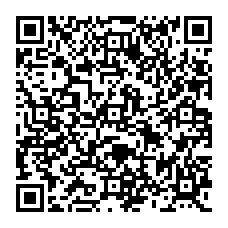 